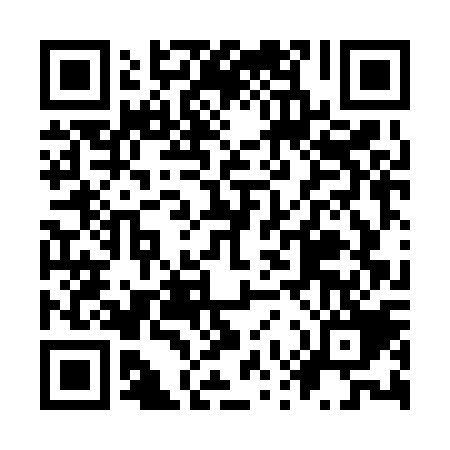 Ramadan times for Serrinha, BrazilMon 11 Mar 2024 - Wed 10 Apr 2024High Latitude Method: NonePrayer Calculation Method: Muslim World LeagueAsar Calculation Method: ShafiPrayer times provided by https://www.salahtimes.comDateDayFajrSuhurSunriseDhuhrAsrIftarMaghribIsha11Mon4:294:295:4011:463:015:525:526:5812Tue4:294:295:4011:463:015:515:516:5813Wed4:294:295:4011:453:015:515:516:5714Thu4:294:295:4011:453:015:505:506:5615Fri4:304:305:4011:453:015:495:496:5616Sat4:304:305:4011:443:015:495:496:5517Sun4:304:305:4011:443:015:485:486:5418Mon4:304:305:4011:443:015:485:486:5419Tue4:304:305:4011:443:015:475:476:5320Wed4:304:305:4011:433:015:465:466:5221Thu4:304:305:4011:433:015:465:466:5222Fri4:304:305:4011:433:015:455:456:5123Sat4:304:305:4011:423:015:455:456:5124Sun4:304:305:4011:423:015:445:446:5025Mon4:304:305:4011:423:005:435:436:4926Tue4:304:305:4011:413:005:435:436:4927Wed4:304:305:4011:413:005:425:426:4828Thu4:304:305:4011:413:005:415:416:4729Fri4:304:305:4011:413:005:415:416:4730Sat4:304:305:4011:403:005:405:406:4631Sun4:304:305:4011:403:005:405:406:461Mon4:304:305:4011:403:005:395:396:452Tue4:304:305:4011:392:595:385:386:443Wed4:304:305:4011:392:595:385:386:444Thu4:304:305:4011:392:595:375:376:435Fri4:304:305:4011:392:595:365:366:436Sat4:304:305:4011:382:595:365:366:427Sun4:304:305:4011:382:585:355:356:428Mon4:304:305:4111:382:585:355:356:419Tue4:304:305:4111:372:585:345:346:4110Wed4:304:305:4111:372:585:345:346:40